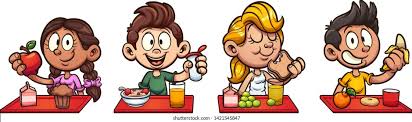 JELOVNIK ZA  PROSINAC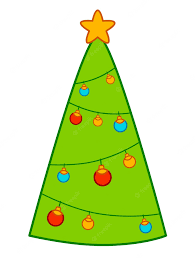 1.12. PETAKDINSTANI KRUMPIR I KOBASICA, BLAGI KETCHUP4.12.  PONEDJELJAKRIŽA S PUREĆIM MLJEVENIM MESOM, CIKLA 5.12.   UTORAKPILEĆA BOCKA I MLJINCI, ZELENA SALATA6.12.  SRIJEDAVARIVO OD GRAHA SA JEČMENOM KAŠOM, KOLAČ7.12. ČETVRTAKŠKOLSKA PLESKAVICA I KRUMPIR SALATA8.12. PETAKKRPICE SA ZELJEM I PANCETOM11.12. PONEDJELJAKTIJESTO SA SIROM  U UMAKU OD VRHNJA12.12.  UTORAKPOHANO MESO I KRUMPIR, KUPUS SLATA13.12.. SRIJEDAŠPAGETI S BOLOGNESE UMAKOM, CIKLA  14.12. ČETVRTAKFILE OSLIĆA I GRAH SALATA15.12.  PETAKVARIVO OD GRAŠKA SA PILEĆIM BIJELIM MESOM I NOKLICAMA, JABUKA18.12. PONEDJELJAK NAMAZ OD LJEŠNJAKA, MLIJEKO 19.12.  UTORAKUKUSNO VARIVO I BANANA20.12. SRIJEDAMESNE OKRUGLICE U UMAKU OD RAJČICE I PIRE KRUMPIR21.12. ČETVRTAKRIŽA S PILEĆIM BIJELIM MESOM I POVRĆEM, SALATA OD KUPUSA22.12. PETAKŠKOLSKI SENDVIČ I ČAJ 